CONSEJERÍA DE ÁREA DE SECTOR PRIMARIO Y ,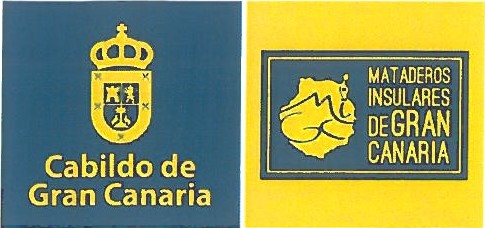 SOBERANÍA ALIMENTARIA.Ref.: MATCABILDO INSULAR DE GRAN CANARIASERVICIO DE TESORERÍAASUNTO: Mataderos Insulares de Gran Canaria, S.L.U.INFORME SOBRE MOROSIDAD PROVEEDORES I O TRIMESTRE 2021.Adjunto remito INFORME SOBRE MOROSIDAD PROVEEDORES - PRIMER	TRIMESTRE 2021 "Mataderos Insulares de Gran Canaria, S.L.U."Con el fin de cumplir con lo exigido en la Orden Ministerial HAP/2105/2012, de 1 de octubre, por la que se desarrollan las obligaciones de suministro de información previstas en la Ley Orgánica 2/2012, de 27 de abril, de Estabilidad Presupuestaria y Sostenibilidad Financiera.Informe elaborado por la Jefa de Administración de Mataderos Insulares de Gran Canaria, S.L.U. Josefa Dolores Santana Santana.Lo que comunico para su conocimiento y a los efectos oportunos.En Las Palmas de Gran Canaria, el 26 de Abril de 2021.CONFORMEFdo.: Agustín González Arencibia.Gerente de Mataderos Insulares de Gran Canaria, S.L.U.INFORME TRIMESTRAL DE MOROSIDAD ITR/2021 a 26.04.2021Mataderos Insulares de Gran Canaria, S.L.U con C.I.F. ne: B-76.042.456, constituida por tiempo indefinido, ante la Notario de Las Palmas de Gran Canaria Dña. María Gema López Riesco el día 22 de Septiembre de 2009, con protocolo ng 324, que tiene su domicilio social en la calle Cuesta Ramón sin número C.P.: 35016 de Las Palmas de Gran Canaria.Con el fin de cumplir con lo exigido en la Orden Ministerial HAP/2105/2012, de 1 de octubre, por la que se desarrollan las obligaciones de suministro de información previstas en la Ley Orgánica 2/2012, de 27 de abril, de Estabilidad Presupuestaria y Sostenibilidad Financiera.El Cabildo de Gran Canaria requiere de sus Organismos Autónomos, fundaciones, empresas y resto de entes dependientes o participados, el dato de su PMP, así como el resto de información cuya remisión y publicación exige la Ley 59/2003 de 19 de diciembre.Siguiendo los criterios para la metodología del cálculo del PMP los datos obtenidos son los siguientes:Datos:Ratio de las operaciones pagadas referido al 1TR/2021:FECHA: 26/04/20218-76.042.456MATADEROS INSULARES DE GRAN CANARIA, S.L.U.a) Pagos realizados en el Trimestre 19TR/2021a)Pagos Realizados en el Período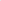 560.082,12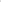 18.606,34578.688,468-76.042.456MATADEROS INSULARES DE GRAN CANARIA, S.L.U.b) Intereses de demora del Trimestre IQTR/2021.No tenemosDatos:Ratio de las operaciones pendientes de pago referido al final del 1T R/ 2021:8-76.042.456MATADEROS INSULARES DE GRAN CANARIA, S.L.U.c) Facturas o documentos justificativos pendientes de pago al final del Trimestre 19TR/2021283.220,731.909,69285.130,42Y para que así conste, a los efectos oportunos del Departamento de Tesorería del Excmo. Cabildo Insular de Gran Canaria, firmo el presente a 26 de Abril de 2.021.Agustín González Arencibia.Gerente de Mataderos Insulares de Gran Canaria, S L U pág. 5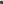 393.612,06Importe de lo pagado aprovisionamiento y otros gastos explotación en elITR/2021 fuera del plazo34.009.508,83Importe de lo pagado aprovi.y otros gastos explota * número de días de Io pagado en elITR/2021 fuera del plazo13.158,78Importe de lo pagado en Aquision deInmovi.en el ITR/2021 fuera del plazo2.007.355,96Importe de lo pagado enAdquisión de Inmovilizado * ng de días de lo pagado en el ITR/2021 fuera del plazo560.082,12ITR/2021 Importe de Io pagado a proveedores por aprovision.y otros gastos de explotación38.678.716,56ITR/2021 Importe de lo pagado a proveedores por aprovision.y otros gastos de explotaicón * días transcurridos para el pago38.678.716,56ITR/2021 Importe de lo pagado a proveedores por aprovision.y otros gastos de explotaicón * días transcurridos para el pago18.606,34ITR/2021 Importe de lo pagado a proveedores por adquisición deInmovilizado18.606,34ITR/2021 Importe de lo pagado a proveedores por adquisición deInmovilizado2.202.599,84ITR/2021 Importe de lo pagado a proveedores por adquisición de Inmovi* días transcurridos para el pago2.202.599,84ITR/2021 Importe de lo pagado a proveedores por adquisición de Inmovi* días transcurridos para el pago166.470,06Importe de lo pagado aprovisionamiento y otros gastos explotación en elITR/2021 dentro del plazo166.470,06Importe de lo pagado aprovisionamiento y otros gastos explotación en elITR/2021 dentro del plazo4.669.207,73Importe de lo pagado aprovi.y otros gastos explota. * número de días de lo pagado en elITR/2021 dentro del plazo4.669.207,73Importe de lo pagado aprovi.y otros gastos explota. * número de días de lo pagado en elITR/2021 dentro del plazo5.447,56Importe de Io pagado en Aquisión deInmovi.en el ITR/2021 dentro del plazo5.447,56Importe de Io pagado en Aquisión deInmovi.en el ITR/2021 dentro del plazo195.243,88Importe de lo pagado enAdquisión de Inmovilizado * ng de días de lo pagado en el ITR/2021 dentro del plazo195.243,88Importe de lo pagado enAdquisión de Inmovilizado * ng de días de lo pagado en el ITR/2021 dentro del plazoIntereses deDemora Pagadosen el PeríodoInteresese de Demora Pagados en el PeríodoNúmero de PagosImporte Total InteresesAprovisionamiento y otros gastos de explotaciónAdquisición de Inmovilizado material e intangibleSin desagregarTOTALDentro Período Legal PagoDentro Período Legal PagoFuera Período Legal PagoFuera Período Legal PagoPagos Realizados en el ITR/2021Período MedioPago(PMP)(días)Número de PagosImporte TotalNúmero de PagosImporte TotalAprovisionamiento y otros gastos de explotación69,06255166.470,06260393.612,06Adquisición de Inmovilizado material e intangible118,3845.447,56613.158,78Sin desagregarTOTAL70,64259171.917,62266406.770,84283.220,73Importe pte. De pago aprovisiona.y otros gastos explota. ITR/202116.958.536,29Importe pte.de pago aproviciona.y otros gastos explota. * número de días de lo pte. De pago ITR/202116.958.536,29Importe pte.de pago aproviciona.y otros gastos explota. * número de días de lo pte. De pago ITR/20211.909,69Importe de lo pte. De pago en Adquisición de InmovilizadoITR/20211.909,69Importe de lo pte. De pago en Adquisición de InmovilizadoITR/20211.909,69Importe de lo pte. De pago en Adquisición de InmovilizadoITR/2021178.465,93Importe de lo pte.de pago en Adquisición deInmovilizado * ng de días de Io pte,de pagoITR/2021178.465,93Importe de lo pte.de pago en Adquisición deInmovilizado * ng de días de Io pte,de pagoITR/2021178.465,93Importe de lo pte.de pago en Adquisición deInmovilizado * ng de días de Io pte,de pagoITR/2021178.465,93Importe de lo pte.de pago en Adquisición deInmovilizado * ng de días de Io pte,de pagoITR/2021248.236,13Importe pte De pago aprovisionamiento y otros gastos explotacion en elITR/2021 dentro del plazo248.236,13Importe pte De pago aprovisionamiento y otros gastos explotacion en elITR/2021 dentro del plazo2.891.211,54Importe pte.de pago aprovi.y otros gastos explota. * número de días de lo pte.de pago en elITR/2021 dentro del plazo2.891.211,54Importe pte.de pago aprovi.y otros gastos explota. * número de días de lo pte.de pago en elITR/2021 dentro del plazo0,00Importe pte. De pago en Adquisición deInmovi.en el ITR/2021 dentro del plazo0,00Importe pte. De pago en Adquisición deInmovi.en el ITR/2021 dentro del plazo0,00Importe pte. De pago en Adquisición deInmovi.en el ITR/2021 dentro del plazo0,00Importe pte. De pago enAdquisición deInmovilizado * ng de días de Io pte. De pago en elITR/2021 dentro del plazo0,00Importe pte. De pago enAdquisición deInmovilizado * ng de días de Io pte. De pago en elITR/2021 dentro del plazo34.984,60Importe pte. De pago aprovisionamiento y otros gastos explotación en elITR/2021 fuera del plazo34.984,60Importe pte. De pago aprovisionamiento y otros gastos explotación en elITR/2021 fuera del plazo14.067.324,75Importe pte.de pago aprovi.y otros gastos explota * número de días de lo pte.de pago en elITR/2021 fuera del plazo14.067.324,75Importe pte.de pago aprovi.y otros gastos explota * número de días de lo pte.de pago en elITR/2021 fuera del plazo14.067.324,75Importe pte.de pago aprovi.y otros gastos explota * número de días de lo pte.de pago en elITR/2021 fuera del plazo1.909,69Importe pte. De pago en Adquisición deInmovi.en el ITR/2021FUERA del plazo1.909,69Importe pte. De pago en Adquisición deInmovi.en el ITR/2021FUERA del plazo1.909,69Importe pte. De pago en Adquisición deInmovi.en el ITR/2021FUERA del plazo178.465,93Importe pte De pago enAdquisición deInmovilizado * ne de días de lo pte. De pago en elITR/20201 FUERA del plazo178.465,93Importe pte De pago enAdquisición deInmovilizado * ne de días de lo pte. De pago en elITR/20201 FUERA del plazo178.465,93Importe pte De pago enAdquisición deInmovilizado * ne de días de lo pte. De pago en elITR/20201 FUERA del plazoDentro PeríodoLegal Pago alFinal delPeríodoFuera PeríodoLegal Pago alFinal del PeríodoFacturas o Documentos JustificativosPendientes de Pago al Final del Período.Período MedioPago Pendiente(PMP) (días)Número deOperacionesImporte TotalNúmero de PagosImporte TotalAprovisionamiento y otros gastos de explotación59,88221248.236,133434.984,60Adquisición de Inmovilizado material e intangible93,450,0021.909,69Sin desagregarTOTAL60,10221248.236,133636.894,29